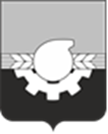 АДМИНИСТРАЦИЯ ГОРОДА КЕМЕРОВОПОСТАНОВЛЕНИЕ от 17.03.2021 № 687О внесении изменений в постановление администрации города Кемерово от 30.08.2019 № 2260 «О создании на территории города Кемерово мест (площадок) накопления твердых коммунальных отходов»           В соответствии с Федеральным законом от 24.06.1998 №89-ФЗ «Об отходах производства и потребления», Федеральным законом от 06.10.2003 №131-ФЗ «Об общих принципах организации местного самоуправления в Российской Федерации», постановлением Правительства Российской Федерации от 31.08.2018 № 1039 «Об утверждении   Правил обустройства мест (площадок) накопления твердых коммунальных отходов и ведения их реестра»          1. Внести в постановление администрации города Кемерово от 30.08.2019 № 2260 «О создании на территории города Кемерово мест (площадок) накопления твердых коммунальных отходов» (далее - постановление) следующие изменения:           1.1. В приложении № 1 к постановлению слова «Реестр мест (площадок) накопления твердых коммунальных отходов в городе Кемерово (хозяйствующие субъекты и многоквартирный жилой фонд)» исключить.           2. Комитету по работе со средствами массовой информации администрации города Кемерово (Т.В. Щавина) обеспечить официальное опубликование настоящего постановления.3. Контроль за исполнением настоящего постановления возложить на заместителя Главы города, начальника управления дорожного хозяйства и благоустройства Д.В. Березовского.И.о. Главы города 						            Д.В. Анисимов